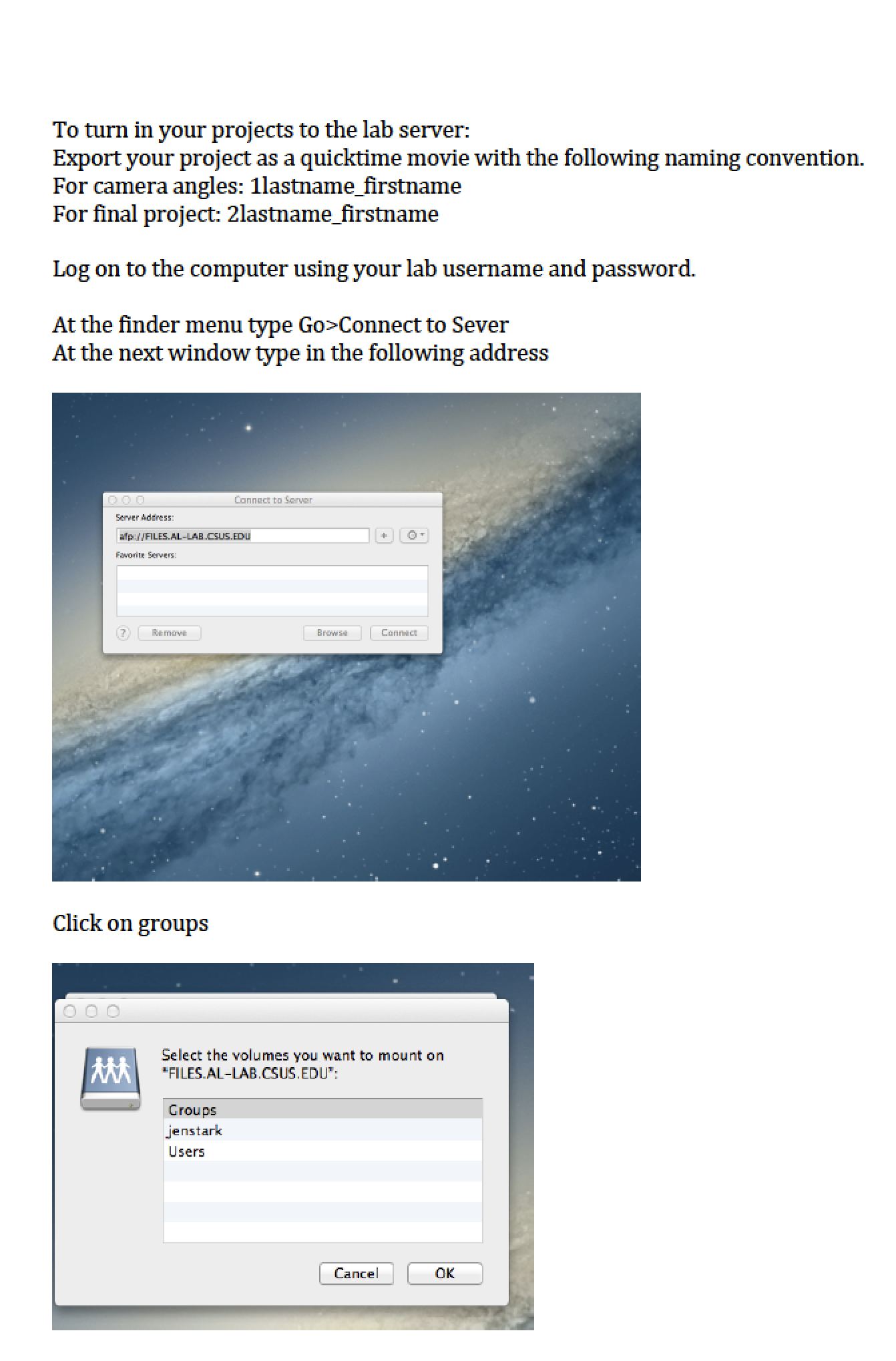 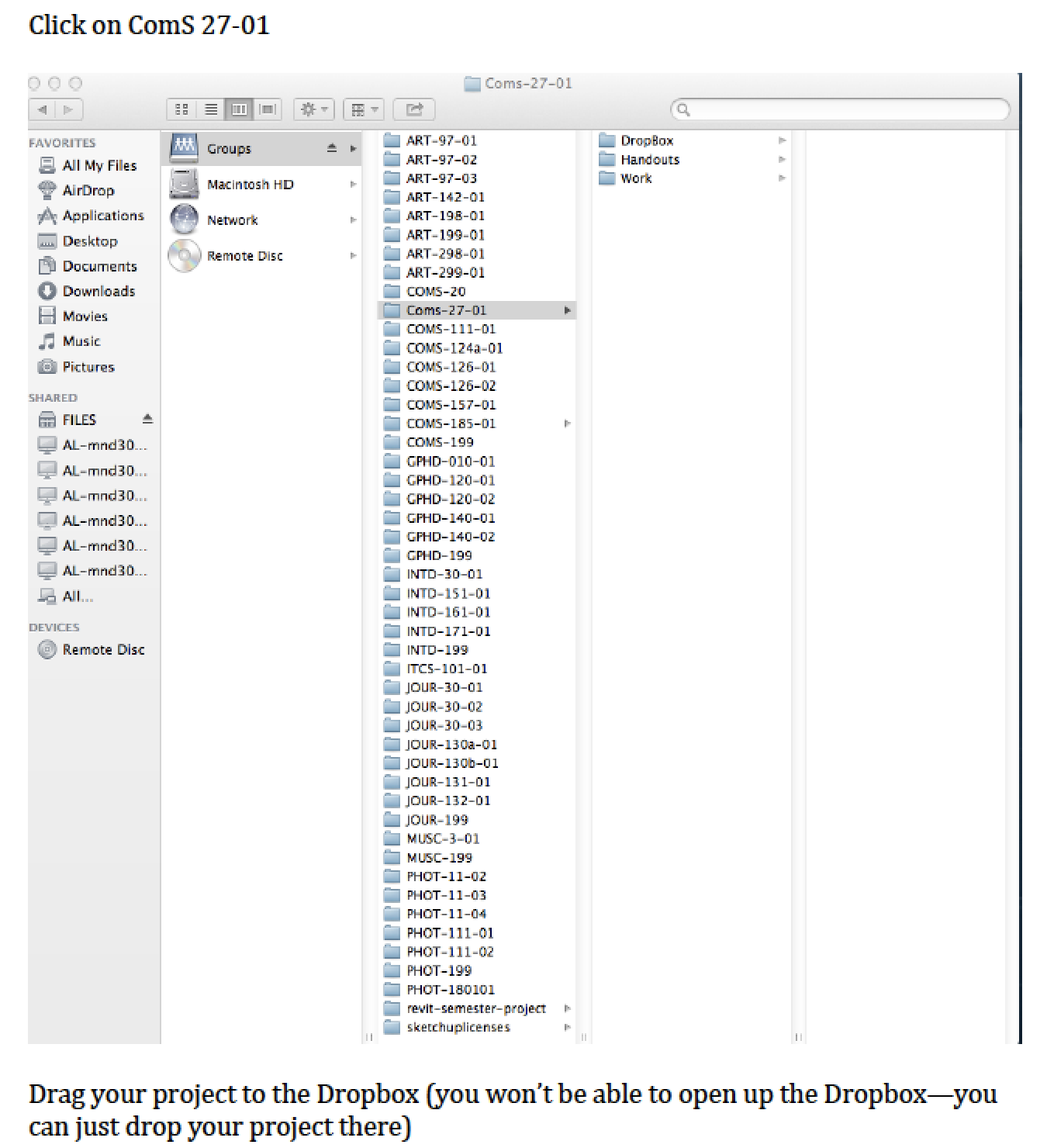 Accessing Handouts:Follow the “Lab Turn-In” Tutorial Click on HandoutsYou can drag any contents of the handouts into your local hard drive Lab Assignment 1:Open up PremiereMake sure your projects and sample files (from the handouts) are on your local hard drive (or your external hard drive if it is appropriate for editing)Save your project to your local hard drive Make sure your cache files and cache database are saved into your local hard drive (I’m going to walk around and check to make sure everyone’s file management is correct.  While I’m doing that please take this time to work with basic editing techniques and shortcuts—found in Lab Handout 1)Learning to shoot and edit with visual storytellingEdit the 5 shot sequence:Start with hands (tight)Face (tight)Hands and face togetherOver the shoulder mediumThe fifth and different angle Shot (also clip):Starts when you press "Record" and ends when you pause or stop the recording.Scene:One location only. A shot can be a scene, or a scene may have many shots. In many cases, a short journalism video will have only one scene.Sequence:Tells a story by itself (maybe just a very small story). A sequence can be a scene, or a scene may have many sequences. A sequence is made of several shots that are cut together to tell a story.In the finished video, the "story" we see is simply how the rice-paper pancakes are made in rural Cambodia.